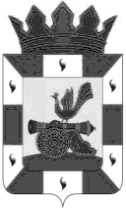 АДМИНИСТРАЦИЯ МУНИЦИПАЛЬНОГО ОБРАЗОВАНИЯ «СМОЛЕНСКИЙ РАЙОН» СМОЛЕНСКОЙ ОБЛАСТИП О С Т А Н О В Л Е Н И Еот 28.12.2020 №  1859                                                                                        О внесении изменений в муниципальнуюпрограмму «Комплексные мерыпо профилактике правонарушенийи усилению борьбы с преступностьюв муниципальном образовании«Смоленский район»  Смоленской области»на 2020 – 2022 годы, утвержденнуюпостановлением Администрации муниципального образования «Смоленский район» Смоленской области12.12.2019 № 1736  Руководствуясь Федеральным законом от 6 октября 2003 года № 131- ФЗ «Об общих принципах организации местного самоуправления в Российской Федерации», Уставом муниципального образования «Смоленский район» Смоленской области, в целях  исполнения   поручений  заседания  Координационного  совещания  по обеспечению  правопорядка  в Смоленской области и обеспечения безопасности граждан на территории муниципального образования «Смоленский район» Смоленской областиАДМИНИСТРАЦИЯ МУНИЦИПАЛЬНОГО ОБРАЗОВАНИЯ «СМОЛЕНСКИЙ РАЙОН» СМОЛЕНСКОЙ ОБЛАСТИ ПОСТАНОВЛЯЕТ:Внести в муниципальную программу «Комплексные меры по профилактике правонарушений и усилению борьбы с преступностью в муниципальном образовании «Смоленский район» Смоленской области» на 2020 – 2022 годы, утвержденную постановлением Администрации муниципального образования «Смоленский район» Смоленской области от 12.12.2019г. № 1736 следующие изменения:Раздел «Объемы бюджетных ассигнований программы» паспорта Программы изложить  в следующей редакции:Раздел  4. Обоснование ресурсного обеспечения Программы изложить в следующей редакции: «4. Обоснование ресурсного обеспечения ПрограммыМероприятия Программы реализуются за счет средств районного бюджета.Общий объем финансирования Программы составляет 145 000 рублей, в том числе по годам:2020 году – 15 000 рублей2021 году – 115 000 рублей2022 году – 15 000 рублейОбъем финансирования мероприятий Программы подлежит ежегодному уточнению с учетом районного бюджета на соответствующий финансовый год, предусматривающего средства на реализацию Программы.Направления и виды расходования средств на финансирование Программы определены в перечне программных мероприятий.».Раздел 2 Проведение мероприятий по снижению криминогенной активности в общественных местах и на улицах на территории Смоленского района Смоленской области  Приложения к муниципальной программе «Комплексные меры по профилактике правонарушений и усилению борьбы   с преступностью в муниципальном образовании «Смоленский район»  Смоленской области» на 2020-2022  годы дополнить  пунктом 2.3. следующего содержания:Раздел  ВСЕГО    Приложения к муниципальной программе «Комплексные меры по профилактике правонарушений и усилению борьбы   с преступностью в муниципальном образовании «Смоленский район»  Смоленской области» на 2020-2022  годы  изложить в следующей редакции:Настоящее Постановление вступает в силу после официального опубликования.Глава муниципального образования«Смоленский район» Смоленской области                             О.Н. ПавлюченковаВизы:          Криворот А.В.                ________________        ________________                    Лонщакова И.В.	           ________________       ________________Голактионова И.В.         ________________       ________________	Лыгина Д.В.                    ________________       ________________Объемы бюджетных ассигнований программы  145 000  руб. 00 коп.2.3.Внедрение  элементов АПК «Безопасный город»(установка  камер видеонаблюдения д. Жуково Смоленского района Смоленской области)Администрация МО «Смоленский район»ОМВД России по Смоленскому районуКДН и ЗПКомитет по образованию2020 - 2022-100,00--ВСЕГО:                                                     145 0001500011500015000отп. 1 экз. – в делоИсп. _______Л.Г. Корниенко тел. 55-63-94 «____» __________2020 г. Рассылка: филиал по Смоленскому району ФКУ УИИ УФСИН России по Смоленской области, редакция,  прокуратура, секретарь МКПП, ОМВД России по Смоленскому району, Отдел СОГКУ ЦЗН г.Смоленска в Смоленском районе, отдел соц.защиты населения в  Смоленском районе, ОГБУЗ «Смоленская центральная районная больница», комитет по образованию, отдел по культуре, туризму и спорту, финансовое управление, административная комиссия, КДН и ЗП, Главы сельских поселений